Муниципальное бюджетное дошкольное образовательное учреждение - детский сад №578 Экологический проект в первой младшей группе«Чудо-грядка»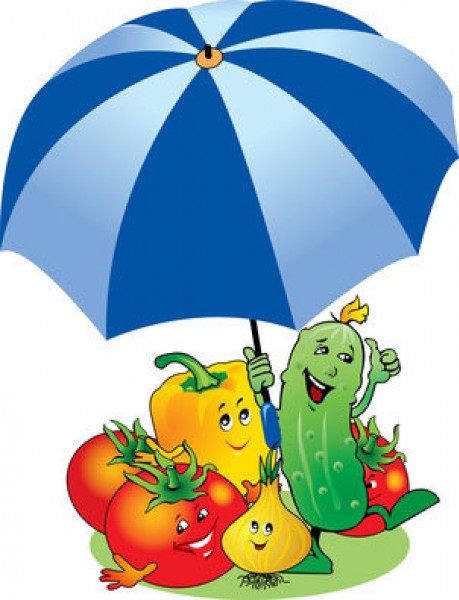 Выполнила: Важенина А.Г.Екатеринбург, 2022гВид проекта: познавательно-творческий.Тип: краткосрочный.Сроки реализации: февраль - март 2022г.Участники проекта: воспитатель группы, родители, дети 1 младшей группы.Актуальность проекта: Дети в недостаточной степени имеют представления о растениях, о том, где они растут, о необходимых условиях роста. Маленькие дети любят действовать. Мир вокруг себя они познают практически. Чтобы удовлетворить детскую любознательность, привить первые навыки активности, мы создали условия для поисково-исследовательской деятельности детей, создав огород на окне.Цель проекта: Развитие познавательного интереса детей в процессе выращивания и наблюдений за растениями. Привлечь родителей в единое образовательное пространство «Детский сад-семья» в рамках реализации проекта.Задачи проекта: Для работы с детьми: Дать первоначальные представления о растениях (строении, росте, уходе). Развивать умение пользоваться орудиями труда (грабельки, лейка), убирать их на место после работы. Обогащать речь и активизировать словарь детей: лук, перец, помидоры, горох, семена, земля, вода, солнце, трава, сажать, поливать, смотреть, наблюдать. Формировать интерес к познавательно-исследовательской деятельности.Для работы с родителями: формировать: партнерские взаимоотношения между педагогами, родителями и детьми;Для педагога: овладеть методом проектов как технологией и как деятельностью. Сформировать предметно-развивающую среду для проекта.Предполагаемый результат:  Для детей: Дети получат представления о том, что растения живые, их поливают, сажают, выращивают, получат представления о труде взрослых, научатся правильно называть трудовые действия.Для родителей: повышение компетентности по данной теме, укрепление детско-родительских отношений, продолжение активного сотрудничества с ДОУ. самореализация.Для педагога: повышение профессионализма, внедрение проектной деятельности в работу с детьми и родителями.Формы реализации проекта:С детьми:Наблюдения, эксперименты, организованная деятельность, беседы с рассматриванием картинок, чтение художественной литературы, продуктивная деятельность.С родителями:Индивидуальные беседы, рекомендации, анкетирование, наглядные информационные материалы, выполнение творческих заданий.Оборудование и материалы: контейнеры с землей, семена растений, палочки, совочки, лейки с водой, грабельки, ведерко под орудия труда (грабельки, совочек)Этапы реализации проекта:1.Этап-подготовительный.Анкетирование родителей.Определение цели, задач проекта, сроков реализации, предполагаемого результата.Подбор методической, научно-популярной и художественной литературы, иллюстрированного и дидактического материала по данной теме, оборудования для проведения экспериментальной работы.Составление плана работы над проектом.Оформление родительского уголка, размещение рекомендаций родителям по работе с детьми по проекту. 2.Этап-исследовательский. (реализация проекта)Февраль (1-2 неделя)Познавательное развитие:Ознакомление с окружающим миром «В саду ли, в огороде».Рассматривание иллюстраций, картинок, муляжей овощей и фруктов, уточнение формы, цвета. Наблюдения, экспериментальная деятельность:«Семена растений» Цель: выявить внешние отличия семян друг от друга.«Земля—какая она» Цель: дать представления о свойствах земли (имеет вес, черного цвета, сыпучая) Речевое развитие:Разучивание потешек, поговорок, песенок, связанных с огородом, овощами и фруктами.Чтение художественной литературы.Отгадывание загадок про овощи и фрукты. Чтение русские народные сказки «Репка», стихотворения С.В. Михалкова «Овощи», В. Коркина «Что растет у нас на грядке». Социально-коммуникативное развитие:Игровая деятельность.П\и «Огуречик», д\и «Что растет на огороде», «Четвертый лишний», «Найди пару», «Собери из частей»Трудовая деятельность:Посадка луковиц и семян укропа и петрушки.Художественно-эстетическое развитие:Продуктивная деятельность.Рисование «Лук от семи недуг»Работа с родителями:Консультация «Участвуем в проекте «Чудо-грядка». Приобретение необходимого оборудования (орудия труда: грабельки и лопаточка), земли, семена. Творчески оформленные контейнеры для посадки растений.Февраль (3-4 недели)Познавательное развитие:Беседы: «Необходимые условия для роста растений».Рассказ воспитателя: «Где живут витамины»Наблюдения, экспериментальная деятельность:«Вода и росток» Цель: дать представление о значении воды для прорастания и роста растений.Наблюдение за ростом корневой системы лука в воде.«Земля и росток» Цель: дать представление о том, насколько важна земля для роста растений.Наблюдение за ростом корневой системы лука в земле. Речевое развитие:Чтение художественной литературы: А. Барто «Морковный сок», русские народные сказки «Вершки и корешки». Социально-коммуникативное развитие:Игровая деятельность.Д\и: «Чудесный мешочек», «Отгадай по вкусу», Хороводная игра: «Урожайная».Трудовая деятельность:Посев семян перца и помидор. Полив и уход за растениями, под руководством воспитателя.Художественно-эстетическое развитие:Продуктивная деятельность.Лепка овощей из пластилина. Раскрашивание картинок овощей.Работа с родителями:Консультация для родителей: «О луке-детям»Март (1-2 недели)Познавательное развитие:Беседа «Какие бывают семена». Наблюдения, экспериментальная деятельность:«Солнышко и растения» Цель: дать представление о роли солнца в жизни лука и других растений.«Тепло и холод для растений» Цель: дать представления о потребности растений в тепле.Речевое развитие:Чтение художественной литературы.Ю. Тувим «Овощи». Чтение сказки «Пых».Социально-коммуникативное развитие:Игровая деятельность.Д\и «Найди овощ по описанию», Инсценировка-игра «Однажды хозяйка с базара пришла».Трудовая деятельность:Посев семян морковки и гороха. Полив и уход за растениями.Художественно-эстетическое развитие:Продуктивная деятельность.Аппликация «Лук».Работа с родителями:Консультация для родителей: «Применение лука в народной медицине»Март (3-4 недели)Познавательное развитие:Создание коллекции семян овощных культур.Наблюдения, экспериментальная деятельность:«Человек и растение» Цель: определить роль человека в уходе за растением.Речевое развитие:Чтение художественной литературы.Чтение И. Токмакова «Купите лук», Э. Успенский «Как капусту растили».Социально-коммуникативное развитие:Игровая деятельность.Игровая ситуация: «Приготовим борщ для кукол», д\и «Что сначала, что потом»Трудовая деятельность:Совместный с детьми уход за рассадой: полив, рыхление.Художественно-эстетическое развитие:Продуктивная деятельность.Аппликация «Большие и маленькие помидоры».Работа с родителями:Просмотр и обсуждение презентации и фотоальбома «Чудо-грядка». 3.Этап-обобщающий.Презентация проекта: постановка сказки «Репка», презентация фотоальбома «Чудо-грядка» (огород на подоконнике).В группе был создан огород на окне. Литература:Программа «От рождения до школы».С.Н. Николаева «Воспитание экологической культуры в дошкольном детстве». Москва «Просвещение» 2005г.Горькова Л.Г. «Сценарии занятий по экологическому воспитанию детей».Поддубная Л.Б. «Природа вокруг нас», М. «Корифей», 2006.Иванова А.И. «Экологические наблюдения и эксперименты в детском саду. Мир растений», М.: 2005.Интернет ресурсы.